Curriculum Committee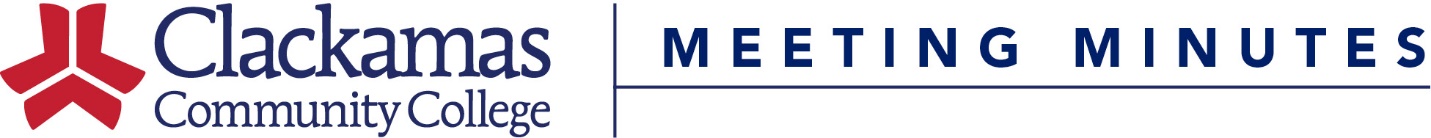 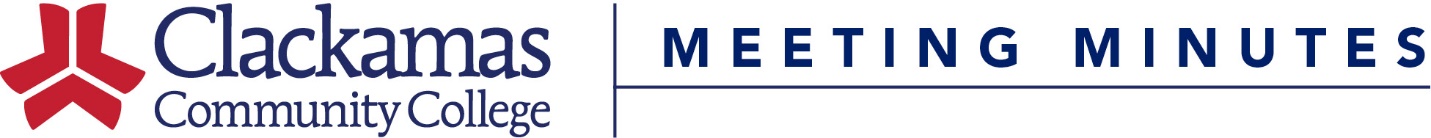 May 20, 2016Meeting AgendaPresent:  Karen Ash, Dustin Bare, Nora Brodnicki, Rick Carino, Elizabeth Carney, Jeff Ennenga, Megan Feagles (Recorder), Ida Flippo, Eden Francis, Sue Goff, Shalee Hodgson, Jason Kovac, Kara Leonard, Alice Lewis, Mike Mattson, Jeff McAlpine (Alternate Chair), Suzanne Munro, Tracy Nelson, Scot Pruyn (Chair), Lisa Reynolds, Cynthia Risan, Esther Sexton, Tara Sprehe, Sarah Steidl, Dru Urbassik, Andrea Vergun, Helen WandGuests:   Britany Ellerbrook, Mike Farrell, Robert Keeler, Eric Lee, Joseph Shelton, Shelly TracyAbsent:   Katie Hodgin (ASG), Frank Corona, David Plotkin, Charles SiegfriedWelcome & IntroductionsApproval of MinutesApproval of the March 6, 2020 minutesMotion to approve, approvedConsent AgendaCourse Number ChangesCourse Title ChangeReviewed Outlines for ApprovalMotion to approve, approvedInformational ItemsOld BusinessReview Upcoming Membership VacanciesDeans are responsible for filling vacancies in their areaThere is interest in broadening the categories so that it is easier to fill vacancies.Dustin, Kara, Jeff Ennenga are willing to renewJeff McAlpine sabbatical next year. Will need new alternate chair.Rick Carino sabbatical 2020/FallNora Brodnicki sabbatical 2021/SP. Renew otherwise.Curriculum Office will send updated list to DeansCurriculum Office will update list and repost everywhere. Done on 5/1/20 by MCFNew BusinessRelated InstructionHR: COMM-100, 140, 219PE/Health: HE-163, 164, 201, 202, 207, 250The Related Instruction Sub-Committee recommends the courses listed continue to be approved as Related InstructionMotion to approve, approvedCourse Hours, Instructional Method, Credits ChangeEET-139, EET-239Mike Farrell presentedChanging from 44 LE/LA to 11 LECT, 22 LE/LA. No credits change.“We found that we moved much of the class time projects to outside of class time.  We want to reduce the in class hours to maintain a proper workload balance for the students.”Motion to approve, approvedHUM-160/SSC-160Bob Keeler and Joseph Shelton presentedChanging from 55 LECT, 5 credits to 44 LECT, 4 credits“Changing HUM/SSC 160 to 4 credits also aligns with our department’s other comparable cross listed HUM/SSC courses such as Perspective on Democracy and Perspectives on Terrorism, as well as all of our other transfer social science and humanities courses with the sole exception of PSY 101, which is 3 credits mainly because it serves as required related instruction in a variety of rather credit-packed CTE certificate and degree programs around campus.”Motion to approve, approvedHPE-296Megan Feagles presented on behalf of Education/Human Services/Criminal JusticeHours change from 33 LECT to 60 LE/LAHPE-296 should have always matched HPE-295. The update to the hours would align HPE-296 with HPE-295.Motion to approve, approvedMFG-109Megan Feagles presented on behalf of the Industrial Technology DepartmentHours change from 39 LECT to 33 LECT. No credit change. Change is being made to more closely follow CCWD-approved lecture hours ratio for CCC’s 11-week terms.Motion to approve, approvedNew CoursesAPR-104MA, 106MA, 111MA, 112MA, 201MA, 202MAShelly Tracy presentedFrom outline: “new apprenticeship trade”For the new Machinist AAS and Career Pathway. These will be equated to existing MFG classes.Motion to approve, approvedAPR-108LMShelly Tracy presentedAlready ran as a -199. For Limited Maintenance Electrician program.Motion to approve, approvedAPR-236IELShelly Tracy presentedFrom outline: “lab portion of series”Motion to approve, approvedEFA-101JBob Keeler presentedIntro course for Social Sciences, Human Services, Criminal Justice EFA.It was requested the EFA syllabi be shared with advising so they can better help students.Motion to approve, approvedEFA-101NMegan Feagles presented on behalf of Matt LaForceIntro course for Natural Resources EFAMotion to approve, approvedPE-185sMegan Feagles presented on behalf of Jim MartineauThese are new offerings of the PE-185 physical education class. We keep only one outline on file, but it has multiple records in ColleagueMotion to approve, approvedProgram AmendmentsAS, Mechanical Engineering, PSUEric Lee presentedReplacing WR-122 or WR-227 with 4 credits of Arts & Letters or Social Science electivesTotal credits change from 101 to 100-101Motion to approve, approvedAS, Electrical/Computer Engineering, PSUEric Lee presentedChanging Arts & Letters or Social Science elective from 4 credits to 3-4 creditsTotal credits change from 101-106 to 100-106Motion to approve, approvedAS, Civil/Environmental Engineering, PSUEric Lee presentedMoved GIS-201 to another term. Removed 4 credits of Arts & Letters electivesTotal credits change from 100-104 to 95-100Motion to approve, approvedAS, Engineering, George FoxEric Lee presentedDistributed summer term courses into other terms and eliminated summer termRemoved MTH-243Moved a bunch of courses aroundTotal credits change from 105-106 to 101-102Motion to approve, approvedElectrician Apprenticeship Technologies AASShelly Tracy presentedInside Electrician Focus Area: Adding APR-236IEL (lab portion of APR-236IE), removing APR-175IELimited Maintenance Electrician Focus Area: Adding APR-108LM and HE-261, removing APR-107LMMotion to approve, approvedElectrician Apprenticeship Technologies CCShelly Tracy presentedInside Electrician Focus Area: Adding APR-236IEL (lab portion of APR-236IE), removing APR-175IEOverall credits change from 45-60 to 45-58.Motion to approve, approvedNew ProgramsIndustrial Mechanics and Maintenance Technology Apprenticeship AASShelly Tracy presentedWhat are the electives?Any 100-level or higher in MFG, IMT, etc.Motion to approve, approvedMechanics and Maintenance Apprenticeship Technologies: Trade Worker Apprenticeship Technologies CPCCShelly Tracy presentedMotion to approve, approvedClosing Comments-Meeting Adjourned-Next Meeting: May 15, 2020